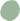 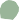 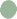 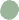 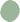 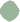 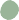 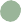 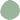 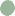 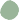 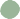 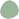 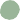 NCI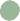 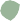 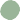 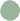 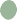 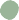 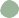 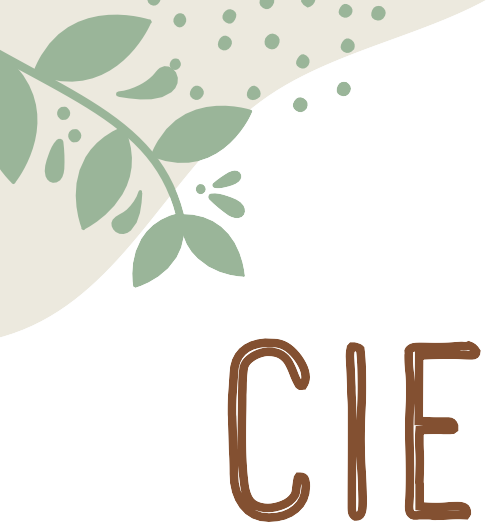 N	URSLESAsignatura: Proyecto: Nombre: Fecha: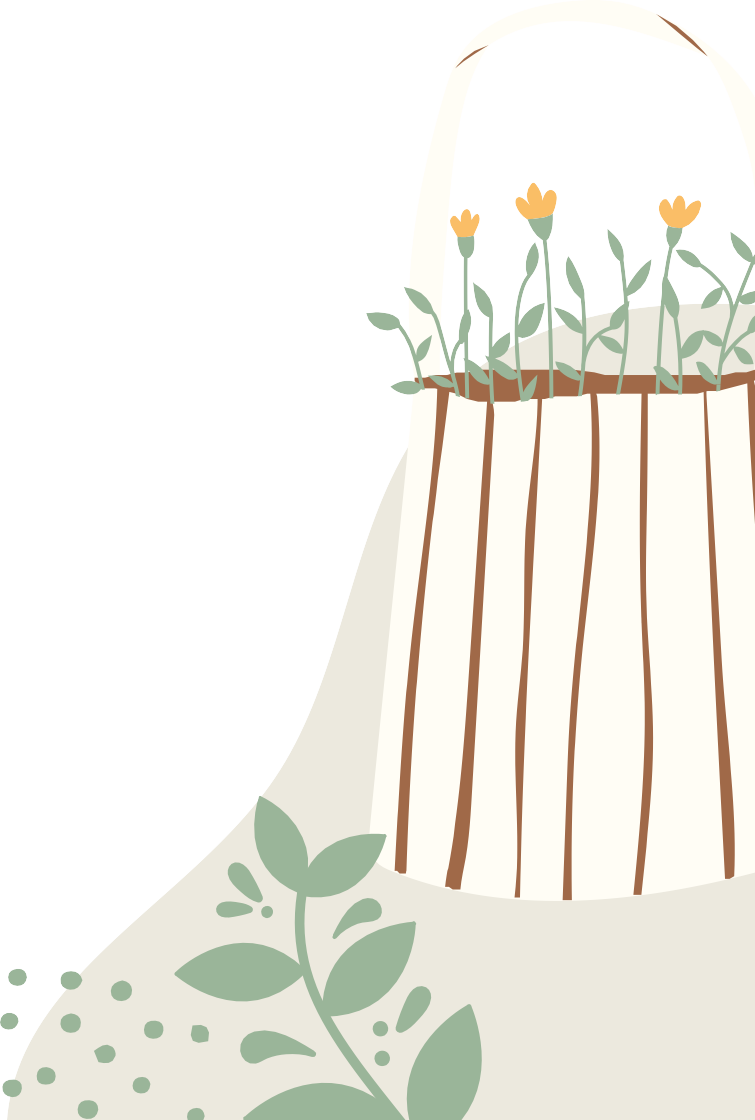 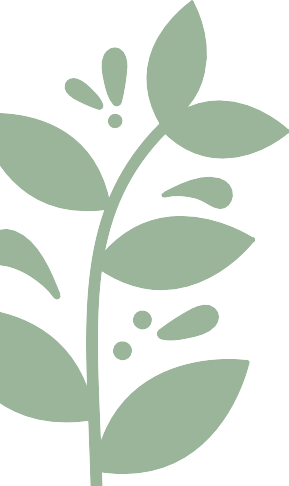 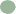 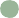 